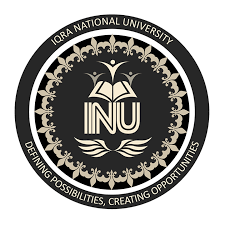 Paper:pharmacologySubmission Date:June 26, 2020Submitted By:Abdullah(ID#15897)Submitted to:                                         madam NadraDepartment of MLTIqra national university, Peshawar, Pakistan.Q 1 (A). What does drug interactions mean and enumerate its various types?Drug Interaction
Drug interactions occur when the effect of a drug is altered by the coadministration of any of the following:• Another drug• Food• Drink.The outcome of this is as follows:• Frequently clinically insignificant• Sometimes beneficial• Occasionally potentially harmful.Mechanisms of drug interactionsInteractions can be caused by pharmacokinetic mechanisms (i.e. the handling of the drug in the body is affected) or pharmacodynamic mechanisms(i.e. related to the pharmacology of the drug). Sometimes the interactioncan be caused by more than one mechanism, although usually one mechanism is more significant. The majority of interactions are caused by the following mechanisms.Types of Drug Interactions
Drug-drugThe probability of interactions increases with the number of drugs taken.Evaluating drug-drug interactions is very important during drug development.Drug interactions occur on pharmacodynamic pharmacokinetic levelsDrug-diseaseDrug- Disease condition interactions may occur when an existing medical condition makes certain drugs potentially harmful.For example, if you have high blood pressure you could experience an unwanted reaction if you take a nasal decongestant.Drug-herbalE.g. herbs traditionally used to decrease glucose concentrations in diabetes1 could theoretically precipitate hypoglycemia taken in combination with conventional dreads.Drug-alcoholQ 1 (B). Write down a detail note on pharmacodynamic drug interaction.Definitioninteraction that one drug may cause changes in another drug action, effect or response without PK alteration Pharmacodynamic interaction could result in eitherAdditive effectSynergistic effectAntagonistic effectPharmacodynamic interaction can happen at these levelsLevel of drug actionLevel of drug effectLevel of drug responseThe desired interactions can improve the therapeutic effect.for example, sedatives can potentiate each otherWhen the effect of one drug is impeded by another, the effects of these drugs are antagonistic undesired (Adverse) Effects.Interactions of nonsteroidal anti-inflammatory drugs (NSAIDs) are demonstrated as an example of pharmacodynamic interactions.Q2. (A) Differentiate between hypoglycemic and hyperglycemic agents with examples.GlycemiaGlycemia is the presence of sugar glucose in blood.HyperglycemicHyperglycemic are agents that increases glucose level in the blood. E.g. Alcohols, sugar drinks, carbonated beau rages etc.HypoglycemicsHypoglycemics refers to the agents that decreases glucose level in the blood.E.g. To controlling blood glucose level of diabetes.Q2 (b). What is emesis and antiemetic drugs, give examplesAnswer.Emesis.Is a protective mechanism which serves to eliminate harmful substances from the stomach and duodenumOccurs due to stimulation of the emetic center situated in the medulla oblongataMultiple pathways can elicit vomitingCTZ and NTS are the most important relay areas for afferent impulses arising from GIT, throat and other visceraCTZ is also accessible to blood borne drugs, mediators, hormones, toxins etc.AntiemeticAntiemetic drugs are types of drugs that helps to relieve symptoms of nausea or vomiting.e.g. Diphenhydramine, dimenhydrinate, Hydrochlorothiazide etc.Q 2(c). What kind of drugs are used for cough and sputum, give examplesAntihistamine:Chlorpheniramine, Diphenhydramine and PromethazineMOA: Sedative and anticholinergicUseful in allergic coughBronchodilators:Bronchospasm can induce cough and constrictionHyperactivity of Bronchial smooth musclesBronchodilators —relieves cough and improves clearance during coughAntitussives(Cough Centre suppressants) Opioids Codeine,Pholcodine. Nonopioids Noscapine, DextromethorphanQ3. (A) Enumerate different targets for antibioticsMany targets have been identified in bacteria through which antibiotics act and either kill or inhibits bacterial growth. These targets include cell wall of bacteria, protein synthesis, or various enzymes for DNA or RNA replication.1. Cell wall synthesis inhibitors i.e. Penicillin’s and cephalosporins.2. Protein synthesis inhibitors i.e., Macrolides, tetracyclines, aminoglycosides and FluroquinolonesQ3 (B) Explain viral replication process in detail Viral replication is the process by which a virus make its own copies using the biosynthetic machinery of host.Adsorption. The virus attaches or adsorbs to the surface of the host cell most virus ate attracted to the host cell because of the interaction between proteins on the outer surface of the virus and receptor like protein the host cell membrane.Penetration and uncoating. The virus enters the host cell either by passing directly through the cell membrane.Bio synthesis. When viral genetic material is released within the host cell virus takes control of cell molecule protein maturation and release the component of the virus genetic core and surrounding shell into mature viruses from the host cell.Q4 (A) Classify antihypertensive drugs with example1.Diuretics:Thiazides: Hydrochlorothiazide, Chlorthalidone, IndapamideHigh ceiling: FurosemideK+ sparing: Spironolactone Triamterene, Amiloride2. Angiotensin-converting Enzyme (ACE) inhibitors:Captopril, Lisinopril, Enalapril, Ramipril, Eosinophil3. Angiotensin (ATT receptor) blockers:Losartan, Candesartan, Valsartan. Telmisartan4. Direct renin inhibitorAliskiren5. Calcium Channel Blockers (CCB):Verapamil, Diltiazem. Nifedipine. Amlodipine.6. B-adrenergic blockers:Non selective: PropranololCardio selective: Metoprolol, atenolol7. B and o- adrenergic blockers:Labetalol, carvedilol8. a-adrenergic blockers:Prazosin: terazosin. doxazosinphenoxybenzamine, phentolamine9. Centrally acting:Clonidine, methyldopaExample.Captopril, enalapril, lisinopril, ramiprilQ 4 (B). What are the causes and drug therapy of various kinds of angina pectoris?Answer.Angina pectoris is the medical term for chest pain or discomfort due to coronary heart disease it occurs when the heart muscles does not get much food as it needs it usually happens because one or more of the hearts arteries I'd narrowed or blocked ischemia its symptom that is in the circumstances indicates chest pain arising from the heart.Q5 (A) Differentiate between general and local anesthetics, explain various stages of general anesthesia.General anesthesia. It is a state characterized by the unconsciousness analgesia amnesia skeletal muscles relaxation and loss of reflexes.Local anesthesia. It is the conditions that results when sensory transmission from a local area of the body to CNS is blocked is local anesthesia.Stages.1. Analgesia. The patient has decreased awareness of pain.2. Disinhibition excitement. The patients appear to be delirious and excited amnesia occur.3. Surgical anesthesia. The patients are unconscious and has no pain reflexes respiration.4. Medullary depression. The patient develops serve respiratory and cardiovascular depression that requires mechanical and pharmacologic support.Q 5 (B). Write down the mechanism of action of narcotic and non-narcotic analgesicsMechanisms of action all opioid receptors are G proteins flirting is a centrally acting non opioid to analgesic that is strong narcotic analgesic which induce tolerance and drug dependence such as morphine concentration failed to note any pain some are given by the injection or iv before during or after a surgical procedure opioid drugs typified by morphine produce their pharmacological actions including analgesic tolerance and hedonic.